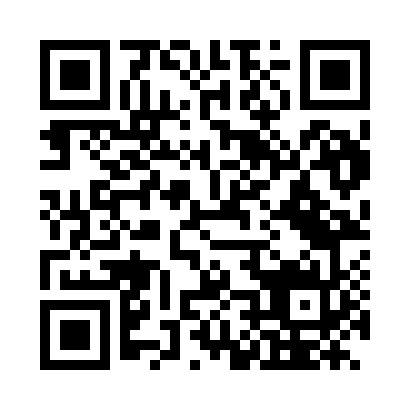 Prayer times for Zufre, SpainMon 1 Jul 2024 - Wed 31 Jul 2024High Latitude Method: Angle Based RulePrayer Calculation Method: Muslim World LeagueAsar Calculation Method: HanafiPrayer times provided by https://www.salahtimes.comDateDayFajrSunriseDhuhrAsrMaghribIsha1Mon5:137:072:297:379:5111:382Tue5:147:082:307:379:5111:373Wed5:147:082:307:379:5111:374Thu5:157:092:307:379:5111:375Fri5:167:092:307:379:5111:366Sat5:177:102:307:379:5011:367Sun5:177:102:307:379:5011:358Mon5:187:112:317:379:5011:359Tue5:197:122:317:379:5011:3410Wed5:207:122:317:379:4911:3311Thu5:217:132:317:379:4911:3312Fri5:227:142:317:379:4811:3213Sat5:237:142:317:369:4811:3114Sun5:247:152:317:369:4711:3015Mon5:257:162:317:369:4711:2916Tue5:267:162:317:369:4611:2917Wed5:287:172:327:369:4611:2818Thu5:297:182:327:359:4511:2719Fri5:307:192:327:359:4511:2620Sat5:317:192:327:359:4411:2521Sun5:327:202:327:349:4311:2422Mon5:337:212:327:349:4211:2223Tue5:357:222:327:349:4211:2124Wed5:367:222:327:339:4111:2025Thu5:377:232:327:339:4011:1926Fri5:387:242:327:329:3911:1827Sat5:407:252:327:329:3811:1728Sun5:417:262:327:319:3811:1529Mon5:427:272:327:319:3711:1430Tue5:437:272:327:309:3611:1331Wed5:457:282:327:309:3511:11